December Regular Meeting Agenda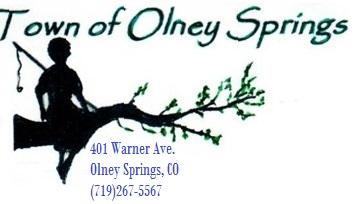 401 Warner Ave.Tuesday, January 9, 20246:00 PM Regular MeetingCall to Order 6:00 pm regular meetingRoll Call Board:Mayor Morin _____ 		Trustee Cahill _____ Trustee Howells _____   Trustee Aguirre _____ Trustee DeVore _____ Trustee Seeley _____ Trustee Shriver _____Approval of December minutesApproval of BillsOld BusinessKey lock box for Clerks Office – Box has been purchased and installed.Trail Cam for Tree Dump – Purchased and installed.Delinquent water accounts – Letters were sent, unpaid substantial amounts were sent for tax lien.  Per the town attorney, we honored payment arrangements to turn water back on and if the payment arrangements are broken, water can be turned off and can demand payment in full.CIRSA corrections – corrections were submitted, Still working on audit responses.Fence ordinance – still need to find the ordinance addressing fence descriptions.Dog/animal ordinance – Still need to send the letters out to request 2024 registration of dogs and to send letters of notice of fines for animals not registered or animals not allowed in town.Had final reading and adoption of ordinance 111Had final readings and adoption of ordinance 2022-7, 2022-8, and 2022-9.Adopted 2024 budget.Passed Resolution for exemption from audit 2023.Discussed and motion to raise the utility bill up by $15.50 to cover the 2024 budget – effective on January reading utility bill.Food Pantry Assistance Grant – PFAG – continue to work with Amy Smith to finish up this grant with assistance from Trustee Cahill.  Final use of funds due July 2024.Employee evaluations were conducted, and raises were determined.New Business Resolution 2024-01 – Designation of the location for posting of notices to the public.Resolution 2024-02 - adopting 2024 Town of Olney Springs calendar of Holidays and meetings.Resolution 2024-03 – Raise sewer rates.Resolution 2024-04 – Raise trash rates.Resolution 2024-05 – Raise water rates.Resolution 2024-06 – Employee raisesMaintenance ReportClerks’ ReportPublic CommentAdjournWORK SESSION will convene after the regular meeting has ended.